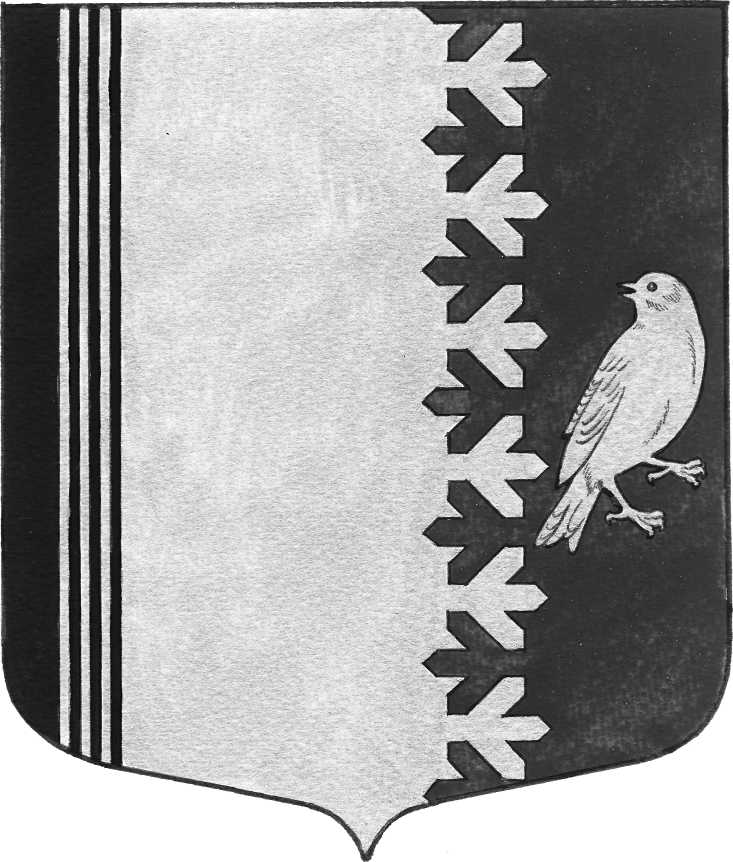 СОВЕТ ДЕПУТАТОВ МУНИЦИПАЛЬНОГО ОБРАЗОВАНИЯШУМСКОЕ СЕЛЬСКОЕ ПОСЕЛЕНИЕКИРОВСКОГО МУНИЦИПАЛЬНОГО РАЙОНАЛЕНИНГРАДСКОЙ ОБЛАСТИЧЕТВЕРТОГО СОЗЫВАРЕШЕНИЕ 14 сентября 2019 года  № 4Об избрании депутата в совет депутатовКировского муниципального районаЛенинградской областиРуководствуясь п.4 ст.35 Федерального закона «Об общих принципах организации местного самоуправления в Российской Федерации», Областного закона «Об органах местного самоуправления муниципальных образований Ленинградской области» и на основании итогов голосования решили:Избрать депутатом в совет депутатов Кировского муниципального района Ленинградской области  Ибрагимова  Юнуса  Султановича. Глава муниципального образования                                               В.Л.УльяновРазослано: дело, Прокуратура КМР, Вестник МО Шумское сельское поселение